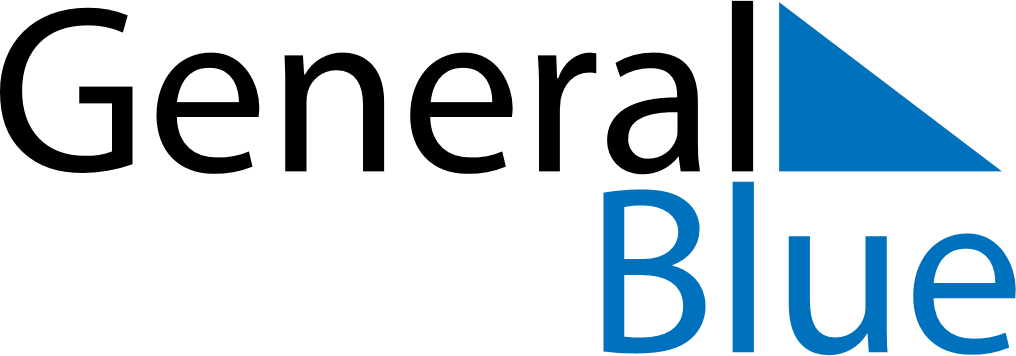 2020 – Q2Liechtenstein  2020 – Q2Liechtenstein  2020 – Q2Liechtenstein  2020 – Q2Liechtenstein  2020 – Q2Liechtenstein  AprilAprilAprilAprilAprilAprilAprilSundayMondayTuesdayWednesdayThursdayFridaySaturday123456789101112131415161718192021222324252627282930MayMayMayMayMayMayMaySundayMondayTuesdayWednesdayThursdayFridaySaturday12345678910111213141516171819202122232425262728293031JuneJuneJuneJuneJuneJuneJuneSundayMondayTuesdayWednesdayThursdayFridaySaturday123456789101112131415161718192021222324252627282930Apr 10: Good FridayJun 11: Corpus ChristiApr 12: Easter SundayJun 12: FeiertagsbrückeApr 13: Easter MondayMay 1: Labour DayMay 10: Mother’s DayMay 21: Ascension DayMay 22: FeiertagsbrückeMay 31: PentecostJun 1: Whit Monday